Blauring daten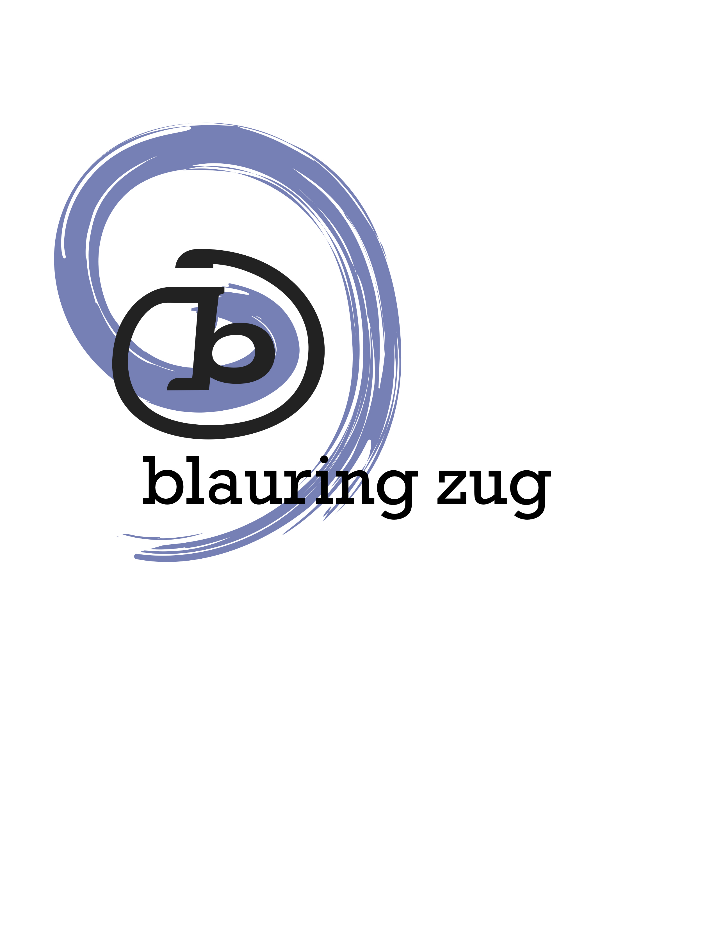 Liebe Mädels!Die neuen Daten für das Jahr sind da! Wir freuen uns sehr auf ein weiteres tolles Jahr mit euch und hoffen euch ganz viel zu sehen! Wie immer, könnt ihr auch gerne eure Kolleginnen, Schwestern und Cousinen mitnehmen. Genauere Infos zu den Gruppenstunden schicken wir jeweils in den Elternchat und findest du auf unserer Homepage. Für die wenigen Termine mit Anmeldung beachtet die Infos im Elternchat, falls Sie noch nicht drin sind, können sie sich gerne bei uns melden! Daten 2024Samstag, 13.01.24	SchlittelnSamstag, 10.02.24	Fasnacht-Gruppenstunde Samstag, 02.03.24	Gruppenstunde Samstag, 23.03.24	SchnuppergruppenstundeSamstag, 04.05.24	Gruppenstunde für Brunch (Anmeldung folgt) Sonntag, 05.05.24	 BrunchSamstag, 25.05.24	GruppenstundeSamstag, 08.06.24	Gruppenstunde 	 Samstag, 22.06.24	Sola Gruppenstunde Samstag, 31.08.24	Gruppenstunde Samstag, 21.09.24	GruppenstundeSamstag, 26.09.24	Lagerrückblick Samstag, 26.10.24	Halloween Gruppenstunde Nur Chnöpflis24.02.202402.06.2024 25.08.2024 28.09.2024 30.11.2024 Leiterinnen-TeamLeona Brandenberg (Präses)				076/ 816 02 18Céline Chai (Scharleiterin)				076/ 463 31 12Sophie Herger (Scharleiterin)				078/ 677 63 32Christina Züger (Scharleiterin)				076/ 204 27 11Sarah Herger				078/ 746 88 71E-Mail: blauringzug@gmail.com	Internet-Anschlag: www.blauringzug.chInstagram: blauringzug	Facebook: Blauring ZugVersicherung ist Sache der Teilnehmerin!InformativChnöpfli sind bei uns alle Mädchen ab der fünften Klasse. Wir bieten spezielle Gruppenstunden nur für Chnöpfli an (natürlich dürfen die Chnöpfli auch in die normalen gruppenstunden kommen). Der Übergang vom Kind zur Chnöpfli-Gruppe findet im Sommer statt. Alle wichtigen Informationen zum Programm werden ihnen Chnöpfli in einem separaten WhatsApp mitgeteilt wir freuen uns darauf und ich bei uns begrüßen zu dürfen.Zippers sind neu im Blauring Zug. Das sind all diejenige die in dem Jahr Hilfs Leiterinnen werden. Sie gehören auch zu den Knöpfli aber haben etwas mehr Verantwortung und Privilegien.